  Reflection and Performance Feedback: Individuals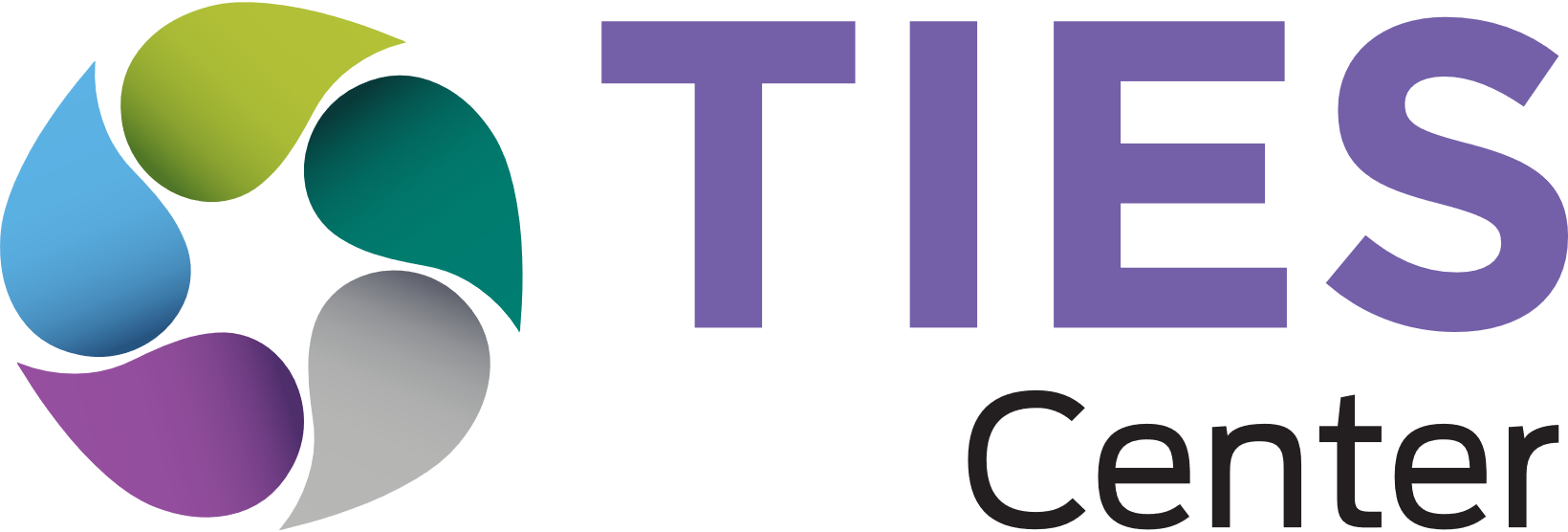 Team members Type names in the space belowSetting(s)/Activity(s)Type setting in the space belowCoach(es)Type coach in the space belowDate/Time ObservedType date/time in the space belowReflection Discussion: Pose Reflection Questions and Share ObservationsObjective Questions: What happened (e.g., describe what happened when; how did ______respond to; tell me more about) Type your answer in the space below:Related Performance Feedback (share both supportive and constructive feedback and see Focused Observation for details) Type your answer in the space below:Interpretive Questions: Draw conclusions (e.g., what do you think would happen if; tell me how you felt about) Type your answer in the space below:Related Performance Feedback (share both supportive and constructive feedback and see Focused Observation for details) Type your answer in the space below: